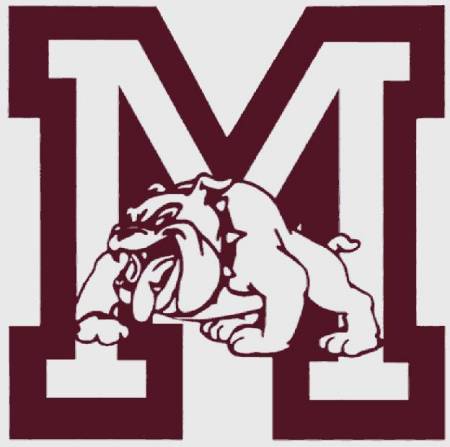 General Information											      Course Name:		Honors Algebra 2Textbook:			McGraw Hill: Texas Algebra 2Conference Time:		3rd period: Monday-Friday: 10:06am-10:53amClassroom Materials											       It is the responsibility of each student to be prepared for class.  The following is a list of supplies needed throughout the school year. Binder Organization: Students need to keep an organized binder at all times.  Course Information											        The study of high school Algebra 2 uses students’ prior knowledge of Algebra 1 and extends it to include new and more challenging Algebra topics. The units of study include: Linear Relations and Functions, Systems of Equations and Inequalities, Quadratic Functions and Relations, Polynomials and Polynomial functions, Inverses and Radical Functions and Relations, Exponential and Logarithmic Functions and relations, Rational Functions and Relations, Conic Sections, Sequences and Series, Statistics and Probability, Trigonometric Functions, and Trigonometric Identities and Equations. Expectations_________________________________________________                                                                                                   *Be Prepared                *Be Focused                  *Be Respectful                  *Be Willing to work										Participation_________________________________________________We will be using different approaches to learning.  Some days will be filled with individual work.  Some days we will do cooperative learning.  Other days will be partner work. You will be expected to work appropriately whether you are working alone or with others. Use your time wisely, I try to give plenty of time in class to work on assignments (or at least begin on them).Tardiness													       Students are required to be inside the classroom, and seated in their assigned desk, before the tardy bell rings. Once the bell rings the classroom door will be shut and locked, if a student is tardy they must go to the office and get a tardy card before they can come into class.  If a student has 3 tardies = 1 unexcused absence which can affect their exemptions from finals. Also 3 tardies will result in a detention from the office. DISCIPLINE PROCEDURES:Classroom Expectations, along with Schoolwide Expectations, will be posted in the classroom. Options when expectations are not followed (Discipline Referrals):WarningCall Parent/GuardianAfter School Detention with teacherOffice ReferralBehaviors deemed considerably inappropriate might result in an immediate office referralOffice Referrals are for when detentions have not worked or for serious infractions and students need to leave the room immediately. Admin will give the consequences and parents will be notified by the office. Grading													       Daily Assessments such as class work, quizzes and homework, will account for 40% of the student’s total grade. Major Assessments such as tests and projects (when assigned) will account for 60% of the student’s total grade.  You will have a minimum of 2 Major grades (tests and/or projects) each 6 weeks, and a minimum of 10 total grades each 6 weeks.Late Work: Work will be excepted late with 10 percent deducted per school day and will not be excepted after 3 school days.Corrections: Students can do corrections on daily assignments or tests they failed that were NOT late to receive a maximum grade of a 70.  You will have 3 school days from the time you receive the graded assignment/test back.  You will need to do the work on a separate sheet of paper, staple to original assignment, AND you must show all work. On daily assignments you will also write a sentence explaining why you got each question wrong. Daily work can be corrected on your own, but tests have to be corrected with me or the learning center, and then they must take a re-test. The re-test will determine how many points they get back. Students have 3 school days to get this done after they receive their test grade. Students may NOT re-test if they have not done corrections with me or a teacher in learning center.Daily Work: Every 6 weeks I will drop 2 of the student’s lowest daily grades, that are NOT zeros. I will not drop any zeros that a student may have. Cheating: If a student gets caught cheating on ANY assignment, daily/major, the student will receive a zero and will not be able to make that grade up. The student who cheated, and the student who allowed them to cheat will both be given a zero. Failing: If a student is not being successful in this honors course and they fail a six weeks, then they will be moved to an academic Algebra 2 class instead of honors. This is an honors course, it is fast paced, and more work. The student must be able to keep up and pass the class. Make-up or Missed Work		     								        If a student is absent, then it is the student’s responsibility to obtain any missed handouts. They will be given adequate time to complete the missing work.  Students will be given a minimum of the number of class days absent plus one to make up work missed.  So, a student who was absent one class day will be given two school days to turn in the make-up work. There will also be a folder at the front of the classroom and they are responsible to pick up their work the next day they are in class. Students can also find the assignments they missed on canvas. How to Help Your Child Succeed in Math ClassMake sure your child is studying each day’s notes or completing the homework assignment. There are also very good instructional videos online at www.khanacademy.org and https://student-tutor.com/blog/top-10-math-websites in case they are absent or just want to have the material presented again.If your child is having difficulty, encourage him or her to come in for tutorials or after school. I will stay Mondays and Wednesdays after school for tutoring from 3:45 to 5:00. Help your child to organize his or her time and prioritize tasks.Please contact me right away with any concerns you might have about your child’s performance.With all of us working together, we can help to ensure that your child has the best possible learning experience. I’m looking forward to the year and having your son/daughter in my class.Tabbitha Watts*****************************************************************************Parents please sign below indicating that you have read the syllabus and guidelines for the year:__________________________________________________________________________- Pencils -Paper-Graph Paper-3 Ring Binder, 1 or 2”